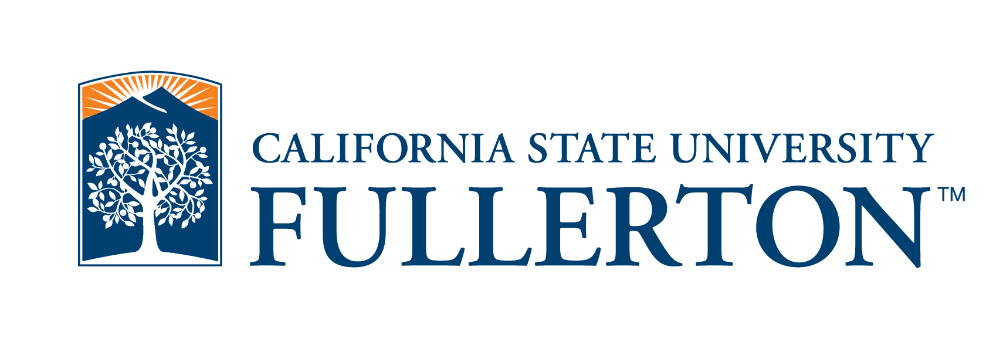 College of Communications Department of Communication Sciences and Disorders Part-time faculty – Office Hours List Fall 2019InstructorOfficeNumberOffice HoursAdzovich, Nancynadzovich@fullerton.eduAllan, Rebeccarallan@fullerton.eduCP-275-13CP-275-13657-278-657-278-FRI 4:45-5:45 PMMON 6:45-7:45 PMChambers, Carolecachambers@fullerton.eduCP-275-13657-278-WED 3:30-4:30 PMCossaboom, Eliotecossaboom@fullerton.eduDelrose, Laura    ldelrose@fullerton.eduGannon, Vanessa      vgannon@fullerton.edu Grijalva, Mariamgrijalva@fullerton.eduHorodyski, Josephjhorodyski@fullerton.eduCP-275-13CP-275-13CP-275-13CP-275-ICP-150-21657-278657-278-657-278-657-278-657-278-MON & WED 8:00-8:30amTUE 5:45-6:45 PMTUE 7:00-8:00 PMWED 6:00-7:00 PMFRI 7:45-8:45 AM (By appt. only)       12:00-12:45 PM; 3:45-4:15 PMMurphy, Kathleenkamurphy@fullerton.eduLi, EdithEdithli@fullerton.eduLubman, JeffJeff.Lubman@dor.ca.govSchouten, Leann     lschouten@fullerton.eduCP-275-13CP-275-13CP-275-13CP-275-13657-278-657-278-657-278-MON 2:00-3:30 PMTUE & TR 8:00-8:30AMTR 9:45-10:45 PMTUE 3:00-4:00 PMThompson, Daviddthompson@fullerotn.eduTruesdale, Jinajtruesdale@fullerton.eduViviano-Brown, Elena  eviviano-brown@fullerton.eduCP-275-ICP-275-13CP-275-I657-278-657-278-TR 9:30-10:30 PMWED 7:00-8:00 PMMON 7:00-8:00 PMWohlgemuth, Kathleenkwohlgemuth@fullerton.edu CP-275-13657-278-WED 5:30-6:45 PMWolff, Sherriswolff@fullerton.eduCP-150-18  657-278-4924 M 2:00-3:00 PM and by appointment only